疫情防控期间课程考试实施方案各学院、各相关单位：本学期，鉴于疫情防控形势严峻，有部分学生未能返校，在校外开展线上学习。针对上述情况就合肥校区如何做好课程考试工作现提出以下方案，请大家遵照执行。一、考试方案（一）原则及程序考试方案要能有效检测学生学习效果和对课程相关知识的掌握情况，保障课程考试公平、公正。课程组根据课程性质、特点及有无未返校学生等情况制定出科学、合理的考试方案，开课单位要负责对考试方案进行审核。方案审核通过后，任课教师要及时向同学公布和说明。（二）考试时间原则上课程结课后两周内组织考试，视情况也可适当推迟。（三）组织形式需要考核的课程主要包括两类：排考计划中的课程、非排考计划中的课程。1.排考计划中的课程（1）同时考试：组织在校和未返校学生（包括走读生，下同）线下、线上同时考试。（2）不同时考试：组织在校学生先进行考试，对未返校学生，待返校后教师再重新制卷组织其考试。2.非排考计划中的课程（1）有随课实验的课程（a）实验环节有替代方案，未返校学生能够按要求完成实验环节，则参考上述“排考计划中的课程”组织在校和未返校学生线下、线上同步进行课程的期末考试；（b）若未返校学生无条件进行实验，或实验环节确需进行线下教学，教师可以先统一组织学生进行理论考试。未返校学生待返校后补充开展实验部分，完成完整课程学习，获得课程综合成绩。（2）集中性实践课程（a）本学期有条件完成实践教学计划的课程，教师根据实际执行情况选择适当的方式统一组织考核；（b）若未返校学生无条件进行实践，或该实践课程确需进行线下教学，未返校学生可返校后补充完成实践部分，通过教师组织的考核后获得课程综合成绩。（3）其他课程（a）同时考试：组织在校和未返校学生线下、线上同时考试。（b）不同时考试：组织在校学生先进行考试，对未返校学生，待返校后教师再重新制卷组织其考试。(四)注意事项如果在校和未返校学生同时考试，教师对线上考试试题可做适当调整，对于理论课部分可适当增加主观题、论述题比重，对于实验可适当增加原理、设计部分考核内容比重。具体由各任课教师根据课程大纲要求自行决定。二、线上考试要求（一）学生1.考试前需做好考试设备（电脑、手机等）及网络检查、测试工作，电脑（手机）应提前充满电，建议考生准备两台考试设备，一台备用。2.准备两台视频监控设备，考试前15分钟进入腾讯会议开启视频监控设备。
    3.考试过程中，两台监控设备都要同时开启，其中一台对着考生前面，拍摄画面应露出考生头部至双手、试卷、桌面等部分，另一台应对着考生侧面，拍摄画面应显示出学生全身，具体可见示例。
 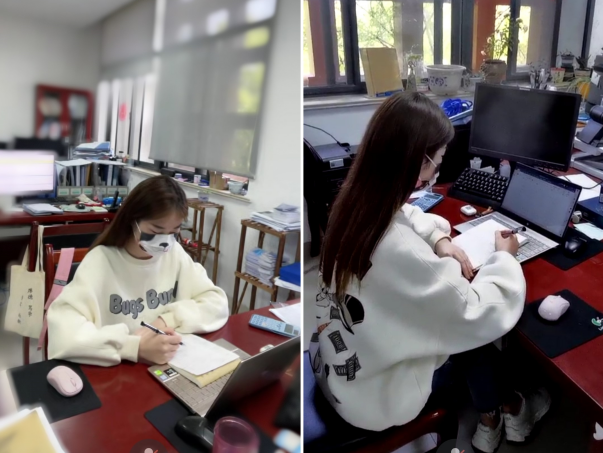                  线上考试视频监控示例4.考试期间，如遇考试设备、网络故障等突发原因无法继续在视频监控下继续考试或提交试卷，则本次考试自动终止，不记录此次考试成绩，待学生返校后，由教师重新制卷安排考试。5.考生要遵守《合肥工业大学考试管理细则》中相关规定，服从主考、监考教师安排，避免发生违规违纪和作弊行为。（二）主考教师1.根据需要提前建立课程考试QQ群，主考教师、监考教师、学生进群，主考教师就考试相关问题提前与考生沟通。
    2.提前告知学生如下事项：（1）如果不能按照要求安装监控设备，则不能参加此次考试，学生可申请缓考，待学生返校后，由教师重新制卷安排考试，考试成绩按正常考试记载、录入。（2）考试期间，如遇考试设备、网络故障等突发原因无法在视频监控下继续考试或提交试卷，则本次考试自动终止，不记录此次考试成绩，待学生返校后，由教师重新制卷安排考试，考试成绩按正常考试记载、录入。3.考前将腾讯会议号通知到考生。
    4.考试开始前，主考教师将试卷电子版发到QQ群或屏幕共享至腾讯会议，考试正式开始。
    5.考试结束后，收取考生试卷，为了确保试卷提交成功，主考教师可提供两种提交途径。（三）监考、巡考教师1.同时进行线上、线下考试的课程，负责线上考生监考的教师按要求提前预定好腾讯会议号，并由各学院通知到主考教师和学生，监考教师按照考试安排规定的时间、地点在相应教室进行监考。2.负责线上监考教师可自行携带电子设备（笔记版电脑、手机等）进入考场，并于考试开始前15分钟进入腾讯会议，在腾讯会议里点名、查验身份、强调考试纪律。3.监考教师检查并要求学生按照要求设置好监控设备，即两台监控设备都要开启，其中一台对着考生前面，拍摄画面应露出考生头部至双手、试卷、桌面等部分，另一台应对着考生侧面，拍摄画面应显示出学生全身。4.如果考试过程中，监控设备不能满足上述要求，监考教师要终止学生考试，记录情况并反馈给主考教师。如果发现考生存在违纪和作弊行为，则立即终止学生考试，保留相关证据，记录事情经过，及时将情况反馈给主考教师、将相关材料和记录送至本科生院教学研究与评估处。5.监考教师需按照《合肥工业大学考试管理细则》中相关规定履行职责，遵守监考纪律。6.巡考教师开展巡考，配合监考教师处理考试过程中发生的异常情况。                                    本科生院教务处2022年5月4日